МБОУ «Хиславичская СШ»Презентация педагогического опыта в рамках муниципального этапа Рождественских образовательных чтений по теме:«Нравственные ценности и будущее человечества.Формирование нравственных ценностей
 в процессе реализации программы «Воспитание культуры толерантности младшего школьника»
Учитель высшей категорииГалынская И.А.2017АктуальностьТолерантность является важным компонентом жизненной позиции зрелой личности, с уважением относящейся к мнениям и ценностям других людей. Позиции терпимости и доверия – это основа для осуществления выбора будущих поколений в пользу мира, мирного сосуществования человечества. Благодаря усилиям ЮНЕСКО в последние десятилетия понятие "толерантность" стало международным термином, важнейшим ключевым словом в проблематике мира. В современном обществе толерантность является сознательно формируемой моделью взаимоотношений людей, народов и стран. Важнейшее место в этом формировании отводится именно школе, являющейся главной ступенью в становлении и развитии личности, а так же в организации целенаправленного воспитания.           [1]   В статье 4 «Декларации принципов толерантности», утвержденная резолюцией 5.61 Генеральной конференции ЮНЕСКО от 16 ноября 1995 года. «Воспитание является наиболее эффективным средством предупреждения нетерпимости. Воспитание в духе толерантности следует рассматривать в качестве безотлагательного императива; в связи с этим необходимо включать новые образовательные технологии с целью воспитания чутких и ответственных граждан, открытых восприятию других культур и духовных ценностей…»[1] Мы живем в век глобализации экономики и все большей мобильности, быстрого развития коммуникации, интеграции и взаимозависимости, в век крупномасштабных миграций и перемещения населения. [2] В Концепции модернизации российского образования говорится«Сложные социально-политические условия современной российской действительности, в том числе образовательной среды с ее внутренним и внешним пространством, актуализировали проблему воспитания толерантности, все более остро требующую практического решения. Воспитание толерантности – общее дело многих государственных и общественных институтов, но когда его объектами выступают дети, главная нагрузка и ответственность в работе с ними ложится именно на образовательную среду, на педагогов – учителей, воспитателей, социальных педагогов, психологов. Поэтому активизируется процесс поиска эффективных механизмов воспитания детей в духе толерантности, уважения прав и свобод других, не похожих на тебя, людей. В этом аспекте  российскому образованию дан старт на разработку средств и обеспечение условий формирования толерантности у граждан своего государства»[2]В этом же документе говорится: «Образовательная политика России, отражая общенациональные интересы в сфере образования и предъявляя их мировому сообществу, учитывает, вместе с тем, общие тенденции мирового развития, обуславливающие необходимость существенных изменений в системе образования: переход к постиндустриальному, информационному обществу, значительное расширение масштабов международного взаимодействия, в связи, с чем особою важность приобретают факторы коммуникабельности и толерантности»[2]В последнее время в России и за рубежом мы наблюдаем всплеск жестокости, насилия, не только со стороны взрослых людей, но и в среде подрастающего поколения. Это тревожит все прогрессивное человечество. Как с этим бороться? Деятельность мирового сообщества направлена на сохранение главной ценности, которой является неповторимая и неприкосновенная личность.Концептуальная основа программыВ современной школе воспитание является одной из важнейших составляющих образовательного процесса. Основная педагогическая цель, поставленная обществом, - воспитание нравственного, ответственного, инициативного и компетентного гражданина России.Закон «Об образовании в Российской Федерации» определяет процесс воспитания, как «деятельность, направленную на развитие личности, создание условий для самоопределения и социализации обучающегося на основе социокультурных, духовно-нравственных ценностей и принятых в обществе правил и норм поведения в интересах человека, семьи, общества и государства». Основными целями воспитания в соответствии с ФГОС, являются:- развитие толерантных чувств, уважительного отношения к другой национальности, вере, религии; -воспитание психологических феноменов идентификации и децентрации (умения встать на место другого человека, объективно оценить чужое и свое поведение, признать право другого на мнение, поведение, оценки);- развитие готовности к нравственному поведению, культуре и этике взаимоотношений с окружающим миром (природой, другими людьми, обществом); -развитие положительных качеств личности, определяющих выполнение социальных ролей «ученика», «члена коллектива» (семейного, школьного и др.); -воспитание способности к духовному самообогащению, рефлексивным проявлениям, самооценке и самоконтролю поведения.В ФГОС определены результаты воспитания: чувство гражданской идентичности, патриотизм, стремление к познанию, умение общаться, чувство ответственности за свои решения и поступки, толерантность и многое другое. [3]Проживание в мире и согласии предполагает наличие у каждого человека таких качеств как взаимопонимание, взаимоуважение, ответственность, доброжелательность, сдержанность, уступчивость, коммуникабельность, терпимость. Формировать у ребенка такое качество, как терпимость необходимо с раннего детства. К сожалению все ярче и ярче мы наблюдаем существование в обществе и отдельных общественных институтах духа нетерпимости, неприязни к другой культуре, образу жизни, традициям, привычкам, языкам, религиям. Школа не является исключением.Современное образовательное учреждение призвано обеспечить развитие способностей ребенка ориентироваться в окружающем мире людей, вещей, природы; учит делать ценностный выбор и быть открытым миру, активно и доброжелательно взаимодействовать в сложном социуме и микросоциумах. Необходимым условием развития и реализации внутреннего потенциала ребенка, оценке и самооценке его личностных качеств является комфортность пребывания в школе и общение, основанное на принципах толерантности.Актуальность проблемы толерантности в современной школе связана с тем, что на первый план выдвигаются ценности и принципы, необходимые для общего выживания и свободного развития: этика и стратегия ненасилия, идея терпимости к чужим и чуждым позициям, ценностям, культурам, идея диалога и взаимопонимания, поиска взаимоприемлемых компромиссов.Декларация принципов толерантности. Конференция  ЮНЕСКО 1995 год  «Толерантность  - это то, что делает возможным достижение мира и ведет от культуры войны к культуре мира».[4]Авакумова И.В., Ермаков П.Н. О становлении толерантности личности в поликультурном образовании//Вопросы психологии. – 2003. –  № 3.«Толерантность – это миролюбие; этническая, религиозная, политическая, конфессиональная, межличностная терпимость.Толерантность - это человеческая добродетель: искусство жить в мире разных людей и идей, способность иметь права и свободы, не нарушая прав и свобод других людей; это не уступка или потворство, а активная жизненная позиция на основе признания иного.Толерантность – это уважение, принятие и правильное понимание богатого многообразия культур нашего мира, форм самовыражения и способов проявления человеческой индивидуальности». [5]Проявлять толерантность – это значит признавать то, что люди различаются по внешнему виду, положению, интересам, поведению и ценностям и обладают правом жить в мире, сохраняя при этом свою индивидуальность и обязанность ценить и беречь окружающий их мир не только  для себя, но и для всех кто их окружает.Основой толерантности является признание права на отличие. Она проявляется в принятии другого человека таким, каков он есть, уважении другой точки зрения, сдержанности к тому, что не разделяешь, понимании и принятии традиций, ценности и культуры представителей другой национальности и веры.«Толерантность – интегрированное качество. Если она сформирована, то и проявляется во всех жизненных ситуациях и по отношению ко всем людям. В то же время, опыт показывает, что человек может быть толерантным в отношениях с близкими, знакомыми, но пренебрежительно, нетерпимо относиться к людям другой веры или национальности. В этой связи, на наш взгляд, можно говорить о межличностной, социальной, национальной, этнической  толерантности и веротерпимости. Межличностная толерантность проявляется по отношению к конкретному человеку; социальная – к конкретной группе, обществу; национальная – к другой нации; веротерпимость – к другой вере» [5]. Все эти аспекты были  учтены при планировании работы, направленной на воспитание толерантности у учащихся. Необходимость воспитания культуры толерантных отношений можно отнести к воспитательной проблеме. Проблема культуры общения – одна из самых острых в школе, да и в обществе в целом. Прекрасно понимая, что все мы разные и что надо воспринимать другого таким, какой он есть, мы не всегда ведем себя корректно и адекватно. К сожалению, подобную модель поведения перенимают и дети. Важно быть терпимым по отношению друг к другу. Именно «толерантность» и «педагогика сотрудничества», это те понятия, которые отвечают требованиям Стандарта по «воспитанию качеств личности, отвечающих требованиям информационного общества, инновационной экономики, задачам построения российского гражданского общества на основе принципов толерантности, диалога культур, и уважения его многонационального, полилингвального, поликультурного и поликонфессиального состава». Необходима целенаправленная деятельность школы и родителей, чтобы поддержать детей, умело направлять их энергию, способности, желания в русло сознательной деятельности, способствующей духовному развитию личности каждого ребенка, как продолжателя традиции общества и народа. Принципы воспитания культуры толерантностидиалогичности и сотрудничества,единства знания и поведения,воспитывающей рефлексии,завуалированности педагогических воздействий и опоры на активность ребенка,социальной обусловленности процесса воспитания толерантности,уважительного отношения к личности,связи воспитания толерантности с жизнью,культуросообразности,учета  индивидуальных и физиологических особенностей и потребностей ребенка,целенаправленности и систематичности,доступности.Общество и государство ждет личность, обладающую следующим набором духовно – нравственных  качеств, необходимых для проявления собственной личностной позиции:-самостоятельность в выборе и принятии решений;-умение отвечать за свои поступки;-способность нести ответственность за свои дела и поступки, оценивать и осмысливать их;-готовность к действиям в нестандартных ситуациях;-владение системой ключевых нравственных компетенций и способность к их применению;-готовность к самосовершенствованию;-идентификация себя как носителя национальной культуры, как гражданина и патриота многонациональной страны, как человека – жителя планеты Земля;-способность к проявлению толерантности, осознанию и пониманию своего мнения, как имеющего права на существование, но не единственно верного и правильного.Набор данных качеств личности является ключевым в воспитании, развитии и обучении учащихся современной школы, начиная с уровня начального образования.На сегодняшний день возникает необходимость воспитания культуры толерантности с самых первых дней обучения ребенка в школе, учитывая возрастные особенности детей, создавая необходимые условия для воспитания подрастающего поколения в духе миролюбия, веротерпимости, понимания, признания и принятия.Для учеников начальных классов актуальна проблема толерантности. В этом возрастном периоде начинает осуществляться взаимодействие между  детьми, пришедшими из разных микросоциумов, с различным уровнем воспитанности, с разным жизненным опытом, недостаточной сформированностью коммуникативных умений и различным уровнем духовного и нравственного развития. Эти причины способствуют возникновению противоречий между детьми. Для достижения прогнозируемых результатов воспитания необходимо свести эти противоречия к общей основе - сотрудничеству. Воспитание духовности и нравственных качеств личности способствует развитию сотрудничества. Предметом конфликтов в детском коллективе младших школьников являются такие виды не толерантного поведения, т.е. проявления нетерпимости, как:  национальная, религиозная, этническая, социальная, половая   принадлежность ребенка, а так же особенности внешнего вида, интересы, увлечения, привычки. Одной из наиболее частых причин проявления нетерпимости среди младших школьников является проблема межличностных отношений. Мы наблюдаем среди детей и подростков всплеск жестокости, насилия, суицидального поведения, неподчинения законам, бродяжничества, семейных конфликтов, преступности, алкоголизма, наркомании. Общественность, учителя, родители, власти и все социальные и духовные институты обеспокоены сложившейся ситуацией. Обстановка в современном обществе и в образовательном учреждении наталкивают на необходимость проведения целенаправленной работы по формированию духовно – нравственных качеств и нравственных ценностей в школьной среде. Воспитание толерантности невозможно в условиях авторитарного стиля общения «учитель-ученик». Поэтому одним из условий воспитания культуры толерантности является применение учителем определенных демократических механизмов в организации воспитательного процесса и общения учеников друг с другом, с учителем, с родителями. Именно в начальной школе важно научить ребенка, с одной стороны принимать другого как значимого и ценного, а с другой стороны – критически относиться к своим собственным взглядам. В связи с этим на первый план воспитательной деятельности выходят задачи признания, принятия, понимания ребенка, смыслов его поведения и поступков. Толерантность являет собой новую основу педагогического общения учителя и ученика, сущность которого сводится к таким принципам воспитания, которые создают оптимальные условия для формирования у обучающихся культуры, достоинства, самовыражения и самореализации личности. Только совместными усилиями общества, социальных институтов, церкви, семьи и школы можно достучаться до детского сознания и в комплексном взаимодействии добиться эффективных результатов.Программа направлена на профилактику интолерантного поведения и формирование созидательного, позитивного отношения к своей личности, к окружающим людям, к семье, религии, к истории и культуре своей Родины, к представителям народов России и мира. 2.Цель и задачи программы «Воспитание культуры толерантности младшего школьника»Программа ««Воспитание культуры толерантности младшего школьника» разработана для обучающихся 1-4 классов, рассчитана на 4 года обучения в начальной школе.Цель: «Развитие представлений ребенка о всевозможных способах толерантного взаимодействия с окружающим миром, об уникальных возможностях мира вещей, природы и людей. Формирование навыков толерантного поведения на основе принятия нравственных ценностей и духовного становления личности ребенка» ЗадачиВ области формирования личностной культуры:- развивать позитивное мышление, память, внимание, навыки общения и самоанализа;-совершенствовать психические процессы;-сформировать представление об истории и культуре малой родины, своей страны, с историей и культурой народов мира;-формировать способность к духовному развитию, усвоению нравственных норм и основ воспитания позитивной нравственной самооценки;- формировать уважение к духовным ценностям, вере и традициям;-формировать у детей положительную установку на сотрудничество;-формировать способность открыто выражать и отстаивать свою нравственно оправданную позицию;-развивать трудолюбие, способность к преодолению трудностей, целеустремленность;-формировать осознание ценности человеческой жизни и умения противостоять действиям и влияниям, представляющим угрозу жизни и здоровья.В области формирования социальной культуры:-формировать правильную ориентацию в социальной, политической и культурной жизни российского общества;-актуализировать мотивацию познавательной, поисковой, творческой деятельности и активности;-предоставить возможность применения приобретенных знаний о духовно – нравственных ценностях, навыков и привычек поведения в игровых и реальных ситуациях;-формировать чувство патриотизма, основ гражданской ответственности, в соответствии с требованиями общества;-развивать коммуникативные качества личности;-формировать способность к проявлению терпимости и доверия к окружающим людям, гражданам родной страны и других стран и народностей.В области формирования семейной культуры:-обеспечить эмоциональный комфорт, психологическую защищенность каждого ребенка;-формировать уважительное отношение к членам семьи, осознанное и заботливое отношение к старшим и младшим;-воспитывать миролюбие, терпимость, добродетельность, чувство сопереживания и взаимопомощи;-формировать уважение к семейным духовным ценностям, вере и традициям;-обучать полезным навыкам и привычкам, способствующим проявлению высоких нравственных норм и правил в поведении.3.Прогнозируемый результатВ итоге реализации программы ожидается, что учащиеся смогут успешно взаимодействовать в коллективе, противостоять не толерантным отношениям, быть высоконравственной, социально-адаптированной личностью. Предполагаемый результат деятельности программы: воспитание личности младшего школьника, которой присущи:активное восприятие действительности и способность хорошо ориентироваться в ней;принятие себя и других людей, такими,  какие они есть;сосредоточенность внимания на происходящих событиях, а не на внутренних чувствах и переживаниях;обладание чувством долга и ответственности;развитие творческих способностей;озабоченность благополучием других людей, а не обеспечением только собственного счастья;способность к глубокому пониманию жизни;установление с окружающими, вполне доброжелательных отношений;способность смотреть на жизнь открытыми глазами, оценивать ее беспристрастно, с объективной точки зрения;непосредственная включенность в жизнь с погружением в нее, как это обычно делают дети;предпочтение в жизни новых, непроторенных путей;умение полагаться на свой опыт, разум и чувства, а не на мнение авторитетов, традиции и условностей;открытое и честное поведение во всех ситуациях;способность брать на себя ответственность, а не уходить от нее;приложение максимума усилий для достижения поставленных целей;видеть перспективы, будущее оптимистично.Модель толерантной личности выпускника начальной школыЗнает о своих достоинствах и недостатках.Умеет жить и сотрудничать в согласии с окружающими и самим собой.Проявляет терпимость к чужому мнению, поведению, взглядам и убеждениям, умеет различать добро и зло.Осознанно отказывается от причинения вреда другим людям.Проявляет снисходительность, терпение, чуткость, внимание, доброжелательность, расположенность к другим людям.Умеет доверять.Умеет быть гуманным.Умеет владеть собой, не осуждать других.Умеет слушать собеседника.Проявляет любознательность, признает мир в его многообразии.Обладает чувством юмора, умеет посмеяться над собой.Умеет видеть и ценить прекрасное в окружающем мире.Умеет ценить жизнь, владеет навыками здорового образа жизни.Проявляет познавательный интерес к наукам и учебной деятельности.  Осознает необходимость и испытывает внутреннюю потребность поступать в соответствии с духовно – нравственными нормами.4. Механизм реализации программы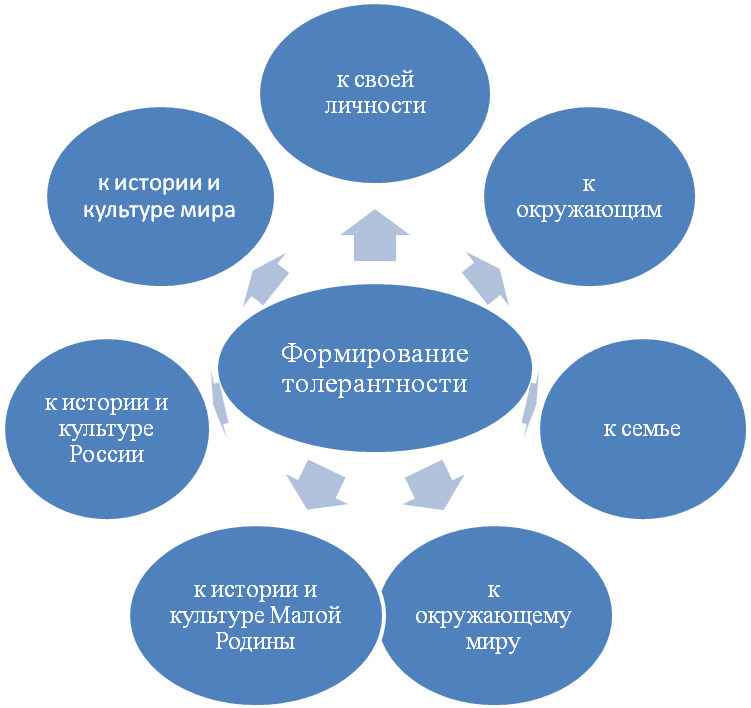  Программа реализуется в рамках урочной, внеурочной, внешкольной деятельности, социальных и культурных практик с помощью УМК «Школа России, а так же в процессе изучения курса ОРКСЭ в 4 классе. Программа основана на проведении:- тренингов, классных часов, утренников, спартакиад, экскурсий, путешествий, праздников; -на просмотре кинофильмов, мультфильмов;-чтении и обсуждении высоконравственной литературы; -организации диспутов, театрализованных представлений, читательских конференций;- поисково-исследовательской деятельности;-организации и проведении родительских собраний и родительского всеобуча.4.1. Направления работы с коллективом классаЗадачи:формирование позитивной «Я - концепции» ребенка; актуализации потребности в самореализации;умения быть субъектом своей жизнедеятельности. ФормыКлассные часы гражданско-правовой, патриотической, духовно-нравственной, спортивно-оздоровительной, художественно-эстетической направленности.Анкетирование и диагностирование обучающихся (по уровню сплоченности класса, по уровню воспитанности, по изучению интересов и мотивации внеурочной и досуговой деятельности).Соревнования, викторины, «Веселые старты», «Дни здоровья», «Спортивные праздники».Организация социально-значимой деятельности в классе, школе, дома и в социуме. Организация творческой, поисково-исследовательской, проектной деятельности, участие в конкурсах, олимпиадах, творческих мастерских, поисковых маршрутах.Экскурсии к памятникам культуры, истории, посещение храмов, музеев и выставок.4.2. Направления работы с коллективом родителейРодительские собрания и лектории, психолого-педагогическое консультирование.Анкетирование родителей. Организация родительского всеобуча.Организация сотрудничества и совместной деятельности  «родители – дети - школа».Формы организации деятельности обучающихся:тематическая интеграция в базовые образовательные дисциплины; классные часы; занятия внеурочной деятельности;факультативные занятия;родительские собрания, личные беседы, родительский  всеобуч;занятия в кружках систем ДО школы и социума;досуговые мероприятия;общешкольные мероприятия;чтение и обсуждение книг;демонстрация фильмов (художественных и публицистических) с последующим обсуждением;встречи с интересными людьми, представителями иных культур;экскурсии, посещение музеев, театров, выставок;различные акции.5.Методические аспекты формирования культуры толерантности у младших школьников6.Приемы формирования и развития культуры толерантностиВ выборе приёмов и методов  работы, учтены разнообразие форм проявления толерантного поведения:–бытовая толерантность (терпимость к формам поведения, мнениям и высказываниям ближайшего окружения; она проявляется в межличностных отношениях);–педагогическая толерантность (терпимость к собственным детям, учащимся, умение понять и простить их несовершенство);–религиозная толерантность (терпимость к людям другой веры, уважение к чужим религиозным убеждениям);– этническая толерантность (уважительное, терпимое отношение к людям другой национальности);–музыкальная толерантность (уважительное отношение к различным музыкальным стилям, отсутствие пренебрежения к тем, кому нравится другая музыка);–спортивная толерантность (отсутствие предубеждения, враждебности к другим видам спорта, спортивным командам и их болельщикам);–культурная толерантность (уважение объектов и явлений культуры, представляющих ценность для других).Описанные приемы могут применяться классным руководителем в индивидуальной беседе с ребенком, проявляющим нетерпимость в отношении чего-либо или кого-либо. Отдельные из них могут служить также материалом для проведения классного часа на соответствующую тематику с последующей организацией групповой рефлексии. Однако следует отметить, что применение на практике этих приемов предполагает наличие гуманной позиции классного руководителя по отношению к детям, высокую степень доверительности в отношениях с ними, безусловное их принятие и поддержку. ( Приложение № 7.)7.Мониторинг реализации программыМониторинг реализации программы включает в себя: выявление общего уровня толерантности детей. Для решения поставленных задач используется комплекс теоретических и эмпирических методов исследования: теоретический и сравнительный анализ литературы по проблеме исследования; изучение и обобщение опыта формирования толерантности детей в отечественной и зарубежной практике; наблюдение, анкетирование, тестирование, беседа, анализ продуктов деятельности, экспертные оценки, моделирование социально-педагогических ситуаций.(Приложения №1 и №2)8.Инструментарий, критерии и показатели эффективности программы воспитания толерантности9.Содержание программыНравственные категории, способствующие воспитанию культуры толерантности: добро, зло, честность, справедливость, уважение, сочувствие, сочувствие, искренность, доброжелательность, принятие, терпимость, понимание.Критерии толерантности: •	равноправие;•	взаимоуважение к членам группы, общества;•	сохранение и развитие своей индивидуальности;•	добровольное сотрудничество;•	солидарность в решении общих проблем.Участники по реализации содержания программы9.1.Основные направления деятельности по формированию культуры толерантности обучающихся9.2.Тематическое планирование классных часов в 1-4 классах9.3. Тематическое планирование родительских собраний10. Результативность реализации программы.Системность работы по программе «Воспитание культуры толерантности младшего школьника» способствует приобщению детей к ценностям духовно – нравственной культуры, принятию ими норм и принципов общечеловеческой морали, развитию их творческого потенциала, развитию способности в жизненном самоопределении, выявлении и проявлении индивидуальных интересов, расширении их познавательного и культурного кругозора. (Приложение № 8.) В течение четырех лет, работая со своим классом, я достигла положительных результатов. Мои ученики научились толерантно относиться друг к другу, в классе нет конфликтов, действует самоуправление, ребята посещают спортивные секции и кружки по интересам в школе и в системе дополнительного образования. Ребята умеют планировать свою деятельность в различных направлениях, готовят и проводят внеклассные мероприятия, среди них нет «маленьких начальников», они все равны, относятся друг  к другу с пониманием, поддерживают теплые дружеские отношения. Родители сотрудничают с учителем и активно взаимодействуют между собой, обеспечивая достаточно высокий уровень познавательной активности и воспитанности детей.Данная программа может быть использована для построения воспитательной системы класса или начальных классов в образовательном учреждении. Эффективность некоторых направлений  программы представлена в Приложениях №4, №5, №6.11.Источники1. Статья 4 «Декларации принципов толерантности», утвержденная резолюцией 5.61 Генеральной конференции ЮНЕСКО от 16 ноября 1995 года.2.Концепции модернизации российского образования на период до 2010 года3.Федеральный государственный образовательный стандарт начального общего образования, утвержденный приказом Министерства образования и науки Российской Федерации от 6 октября 2009 г. N 373 (Зарегистрирован Министерством юстиции Российской Федерации 22 декабря 2009 г., регистрационный N 15785).4.Декларация принципов толерантности. Конференция  ЮНЕСКО 1995 год.5.Авакумова И.В., Ермаков П.Н. О становлении толерантности личности в поликультурном образовании//Вопросы психологии. – 2003. –  № 3.6.Байбородова Л. В. Воспитание толерантности у школьников как функция деятельности классного руководителя. http://student.km.ru/ref_show_frame.asp?id=289EDDAE7C5140F0924E56A119F43ED27.Гейвандова Б. И. Воспитание толерантности: приемы для индивидуальной и групповой работы. http://pravo.vuz-chursin.ru/?d=4208.Кленова Н.В. Что нужно знать о толерантности. – Образование в современной школе. – 2003. – № 7.9.Материалы сайта фестиваля педагогический идей «Открытый урок» http://festival.1september.ru/ 10.Погодина А.А. Толерантность: термин, смысл, позиция, программа/История (приложение "1 сентября") – 2002.–№ 11.11.“Волшебный кристалл” (игры на развитие толерантности) Издательский дом «Первое сентября»№ 39, 2002 12.Материалы сайта о толерантности http://www.tolerantnost.21309s01.edusite.ru/p1aa1.html13.Материалы сайта фестиваля педагогический идей «Открытый урок» http://festival.1september.ru/14.Нерчинская Л. И. Система работы по воспитанию толерантности в 5-м классе http://festival.1september.ru/articles/512775/15.Пастухова Е. Право быть непохожим на других: заметки о воспитании культуры межнационального взаимопонимания и терпимости. – Директор школы. – 2003. – № 5.16.Рожков М.И., Байбородова Л.В., Ковальчук М.А. Воспитание толерантности у школьников. – Ярославль, 2003.17.Скатова И. В. Программа "Воспитание культуры толерантности учащихся 7-х классов" http://oktemschool.ru/biblio/informatsonnaya-metod.htm18.Соколова Э. Образование – путь к культуре мира и толерантности // Народное образование. – 2002. - № 2Критерии эффективности ПоказателиМетодики изученияСформированность нравственного потенциала личности обучающегосяНравственная направленность личности.Сформированность отношений ребенка к Родине, обществу, семье, школе, себе, природе, труду. Тест Н.Е. Щурковой "Размышляем о жизненном опыте" Методика С.М. Петровой "Русские пословицы" Методики "Акт добровольцев", "Ситуация свободного выбора" Метод ранжирования .Диагностика нравственного потенциала обучающегося  Сформированность коммуникативного потенциала личности Коммуникабельность.Сформированность коммуникативной культуры учащихся.Знание этикета поведения.Методика выявления коммуникативных склонностей учащихся.Методика «Уровень конфликтности личности».Педагогическое наблюдение. Сформированность эстетического потенциала. Развитость чувства прекрасного Сформированность других эстетических чувств Методика Торренса.Педагогическое наблюдение.Удовлетворенность учащихся жизнедеятельностью в школе.Комфортность ребенка в школе. Эмоционально-психологическое положение ученика в школе (классе).Методика А.А. Андреева "Изучение удовлетворенности учащегося школьной жизнью". Изучение удовлетворенности родителей работой образовательного учреждения (Методика Е.Н. Степанова).№ п/пКлассТема ЦельСодержание1«Я и мир вокруг»Задачи:1. -изучать интересы, потребности и личностные характеристики каждого ребёнка;2.-воспитывать в детях уважение к себе, сверстникам и старшим;3. -формировать умения терпимо воспринимать информацию о себе от других.«Я и мир вокруг»Задачи:1. -изучать интересы, потребности и личностные характеристики каждого ребёнка;2.-воспитывать в детях уважение к себе, сверстникам и старшим;3. -формировать умения терпимо воспринимать информацию о себе от других.«Я и мир вокруг»Задачи:1. -изучать интересы, потребности и личностные характеристики каждого ребёнка;2.-воспитывать в детях уважение к себе, сверстникам и старшим;3. -формировать умения терпимо воспринимать информацию о себе от других.1Знакомство. Сотрудничество. Правила ведения беседы.Создание благоприятной психологической атмосферы, условий для самораскрытияИгра «Круг знакомств».2Кто я? Мои возможности. Мир моих чувств и эмоций.Развитие умений самоанализа и самопринятия, а также преодоления психологических барьеров, мешающих полноценному самовыражению. Игры «Мое ласковое имя», «Я умею», «На что похоже настроение».3Все мы разные. Уважая себя, учись уважать других.Оказание помощи в осмыслении своего внутреннего мира. Развитие самопознания и формирование умения терпимо воспринимать информацию о себе от других.Рассказ В. Осеевой «Просто старушка»,Игры «Встреча», «Цветик - семицветик».4Дружба. Я и мои друзья. Как меня видят другие.Развитие навыков самоанализа, социально – психологической компетентности ребенка. Игры «Веселый крокодил», «Угадай - ка», «Снежная королева», «Найди друга».5Конфликт. Как мы их разрешаем?Воспитание добрых отношений друг к другу, умение решать конфликтные ситуации.«Поссорились и помирились», игра «Приятное и неприятное»6Мальчики и девочки. Секреты отношений.Формирование представлений о различиях мальчиков и девочек и об особенностях их поведения.Игра «Примеры», «Во что мы одеваемся».7«Вот что значит настоящий друг»Формирование духовно – нравственного плана взаимоотношений с друзьями.Игра «Городок добрых друзей».8Секреты вещей. Моя любимая игрушка.Расширение представлений детей о мире вещей, о роли игр и игрушек.Игра «Парад игрушек» проект « Моя любимая игрушка», «Школьные принадлежности».9Мое тело. Я здоровье берегу, сам себе я помогу.Формирование представлений о своем физическом «Я», культуре здорового образа жизни.Стихотворение  К.И. Чуковского «Мойдодыр».10Животные – мои друзья.Формирование ответственного отношения  к животным.Игра «Мой котенок».11Мир природы. Экология вокруг нас.Развитие эстетических представлений о гармонии природного мира.Игра «На лесной поляне». Проект «Картины родной природы»12Мой дом. Необходимые мне вещи.Формирование ценностного отношения к родному дому, его традициям и устоям.Рассказы и рисунки на тему: «Мой родной дом».13Мой город.  Культура моего народа.Формирование чувства гордости за свой город его историю.Экскурсия по городу, конкурс рисунка.14Моя семья - лучшие друзья.Развитие ценностного отношения к семье и ее традициям.Игра «Бабушки и дедушки»,15Добрые дела человека.Формирование представлений о нравственных поступках и духовном богатстве человека.Рассказы о добрых делах и поступках.16Труд. Старание. Прилежание.Привитие культуры труда, воспитание чувства ответственности.Н. Носов «Трудный хлеб», фильм «Морозко».2 «Я, мы и наша страна»Задачи:1.-формировать навыки культуры общения;2.-формировать восприятие другого как иного, имеющего право на собственные интересы, потребности, особенности;3. -развивать коммуникативные навыки;4. -помочь ребёнку осознать роль и значение семьи, воспитать любовь, понимание, сочувствие близким людям. «Я, мы и наша страна»Задачи:1.-формировать навыки культуры общения;2.-формировать восприятие другого как иного, имеющего право на собственные интересы, потребности, особенности;3. -развивать коммуникативные навыки;4. -помочь ребёнку осознать роль и значение семьи, воспитать любовь, понимание, сочувствие близким людям. «Я, мы и наша страна»Задачи:1.-формировать навыки культуры общения;2.-формировать восприятие другого как иного, имеющего право на собственные интересы, потребности, особенности;3. -развивать коммуникативные навыки;4. -помочь ребёнку осознать роль и значение семьи, воспитать любовь, понимание, сочувствие близким людям. 1Культура разных народов.Воспитание готовности к восприятию тех или иных явлений национальной жизни и межэтнических отношений.Аукцион идей «Все мы братья». Проект «Традиции народов нашей страны».2Я и мое Отечество.Формирование у детей образа  родной страны и чувства Родины, осознание учащимися могущественности и величественности России, формирование уважительного отношения к своему Отечеству.Конкурс «Моя Родина»Проект «Моя Родина _ Россия»Экскурсия в г. Смоленск (Успенский собор, крепостная стена, памятники знаменитым смолянам и другие достопримечательности города).3Золотые правила этики.Формирование представлений об этике, навыках культурного поведения.Рассказ «Бабочка».4Светский этикет.Формирование представлений о нормах и правилах  поведения в обществе.Игра « В гостях», «В общественных местах».5Самопрезентация в обществе.Формирование навыков самопрезентации, повышение социальной компетентности.Игра «Волшебные зеркала», «Лесная школа».6Подари радость тому, кто рядом.Пробуждать показывать положительное отношение к другим людям.Мастерская  «Поздравительная открытка», акция «Поделись радостью».7Коллективный проект «Я и мой мир»Закрепление умений эффективного и позитивного взаимодействия с окружающим миром».Коллективная работа «Мир вокруг меня».8Пусть дружат наши сердца.Развитие коммуникативных навыков.Упражнение «Комплименты», беседа по кругу.9Праздник «День именинника»Воспитание уважения и доброго отношения к другим людям; привитие навыков культуры общения.Упражнение «Волшебный микрофон»10Я и мир знаний.Как  воспитать в себе хорошие манерыВикторина «Чему учат в школе».11Вежливость. Как воспитать в себе хорошие манерыСовершенствовать применение правил этикета, развитие культуры речи.Беседа «Вы сказали,  здравствуйте!»12Я – гражданин России.Формировать представление об истории России, ее многонациональной  семье народов, культурных и духовных ценностях.Упражнение «Нарисуй себя и мир вокруг» Рисунок «Моя страна – моя крепость».13Давайте жить дружно.Воспитание ценностных ориентиров, чувства коллективизма, взаимопомощи. Упражнение «Изгой», Обсуждение книг   о дружбе.14Как мне милы родные звуки.Формирование уважительного отношения к родному языку.Упражнение «Звали, зовут, будут звать…»15Земля – наш общий дом.Формирование понимания важности заботы о природе.Упражнение «Нарисуй себя и мир вокруг»16Эстафета памяти.Воспитание патриотизма, преданности своему народу, своей стране.Альбом «Мы этой памяти верны»3 «Мы учимся жить в этом мире»Задачи:1.-формировать традиции классного коллектива;2. -способствовать воспитанию у детей чувства товарищества и дружбы;3.-укреплять позитивные межличностные связи в коллективе;4.-развивать умения и навыки ведения диалога в семье, цивилизованных способов убеждения другого;5.-развивать адекватную оценочную деятельность, направленную на анализ собственного поведения и поступков окружающих людей.«Мы учимся жить в этом мире»Задачи:1.-формировать традиции классного коллектива;2. -способствовать воспитанию у детей чувства товарищества и дружбы;3.-укреплять позитивные межличностные связи в коллективе;4.-развивать умения и навыки ведения диалога в семье, цивилизованных способов убеждения другого;5.-развивать адекватную оценочную деятельность, направленную на анализ собственного поведения и поступков окружающих людей.«Мы учимся жить в этом мире»Задачи:1.-формировать традиции классного коллектива;2. -способствовать воспитанию у детей чувства товарищества и дружбы;3.-укреплять позитивные межличностные связи в коллективе;4.-развивать умения и навыки ведения диалога в семье, цивилизованных способов убеждения другого;5.-развивать адекватную оценочную деятельность, направленную на анализ собственного поведения и поступков окружающих людей.1Род. Родные. Родина.Формирование мировоззренческих понятий, основанных на любви к семье, родному краю, стране. Формирование образа себя,  как представителя рода, толерантного отношения к себе, своему роду.Составление родословной «Семейное древо».2Мир вокруг меня. Какой он?Формирование толерантного отношения к себе и другим, укрепление позитивных межличностных связей в коллективе.Творческая работа «Толерантный мир».3Спешите делать добро.Формирование нравственных понятий (доброта, вежливость); развитие адекватной самооценки и оценки поступков окружающих людей.Игровое задание «Понимание друг друга», «Доброта».4Самооценка и взаимооценка,  как способ познать себя и других.Формирование толерантного отношения к себе и другим, укрепление позитивных межличностных связей в коллективе.Игра «Знание друг друга».Упражнение «Нравится – не нравится».5Толерантная личность.Формирование представлений  о толерантной и интолерантной личности.Упражнение «Учимся ценить индивидуальность». 6Как прекрасен этот мир.Способствовать формированию чувства прекрасного, умения ценить и охранять красоту.Игра по станциям: «Добрые улыбки», «Сказочные герои», «Добрая фея».7Профессии вокруг нас.Формировать стремление вырасти полезными своему государству, городу, семье.Проект «Все профессии важны».8Что такое хорошо?Учить нравственным нормам и правилам поведения,  принятым в обществе.Упражнение «Учимся ценить индивидуальность»9Друг познаётся в беде».Воспитание у детей чувства товарищества и дружбыБеседа о нравственности.10Учимся сочувствовать.Развитие сочувствия, сопереживания у детей.Беседа по произведениям детской литературы.11Встреча.Развитие навыков вербального выражения своих чувств, эмоций.Игровой тренинг.12Диалог в семье.Формирование понятий «сотрудничество», «согласованность», «семейная атмосфера»; развитие умений и навыков ведения диалога в семье, цивилизованных способов убеждения другого.Упражнение «Мяч – кому хочу».Упражнение «Азбука качеств».Упражнение «Обмен ролями».13Практикум доброты и вежливости.Формирование нравственных понятий (доброта, вежливость); развитие адекватной самооценки и оценки поступков окружающих людей.Игра по станциям: «Добрые улыбки», «Сказочные герои», «Добрая фея», «Волшебных слов», «Внимательных ребят», «Фантазёров», «Доброта».1422 апреля – День земли.Познакомить учащихся с экологическими проблемами  и задачами экологии.Устный журнал о природе.15Наши праздники и традиции.Формировать чувство идентичности со своим народом, своей страной, культурой и традициями.Праздник «Вся семья вместе и душа на месте»16Быть патриотом - это важно.Формировать чувство патриотизма,  долга перед Отечеством, старшим поколением и семьей. Учить жить по законам страны, сохранять  межэтнический мир, свободу совести и вероисповедания.Конкурс плакатов «Моя Россия – моя страна».  4«Мы хотим сделать этот мир лучше»Задачи:-формирование толерантных отношений между детьми, с какими-либо различиями (национальными, религиозными, гендерными), развитие желания становиться лучше, самосовершенствоваться;-формировать установки на понимание и принятие чужой культуры, чужого      мнения, осознания принадлежности к мировому сообществу;-развивать адекватную оценочную деятельность, направленную на анализ собственного поведения и поступков окружающих людей;-формирование у учащихся представления о семье, как о людях, которые любят друг друга, заботятся друг о друге.«Мы хотим сделать этот мир лучше»Задачи:-формирование толерантных отношений между детьми, с какими-либо различиями (национальными, религиозными, гендерными), развитие желания становиться лучше, самосовершенствоваться;-формировать установки на понимание и принятие чужой культуры, чужого      мнения, осознания принадлежности к мировому сообществу;-развивать адекватную оценочную деятельность, направленную на анализ собственного поведения и поступков окружающих людей;-формирование у учащихся представления о семье, как о людях, которые любят друг друга, заботятся друг о друге.«Мы хотим сделать этот мир лучше»Задачи:-формирование толерантных отношений между детьми, с какими-либо различиями (национальными, религиозными, гендерными), развитие желания становиться лучше, самосовершенствоваться;-формировать установки на понимание и принятие чужой культуры, чужого      мнения, осознания принадлежности к мировому сообществу;-развивать адекватную оценочную деятельность, направленную на анализ собственного поведения и поступков окружающих людей;-формирование у учащихся представления о семье, как о людях, которые любят друг друга, заботятся друг о друге.  4«Мы хотим сделать этот мир лучше»Задачи:-формирование толерантных отношений между детьми, с какими-либо различиями (национальными, религиозными, гендерными), развитие желания становиться лучше, самосовершенствоваться;-формировать установки на понимание и принятие чужой культуры, чужого      мнения, осознания принадлежности к мировому сообществу;-развивать адекватную оценочную деятельность, направленную на анализ собственного поведения и поступков окружающих людей;-формирование у учащихся представления о семье, как о людях, которые любят друг друга, заботятся друг о друге.«Мы хотим сделать этот мир лучше»Задачи:-формирование толерантных отношений между детьми, с какими-либо различиями (национальными, религиозными, гендерными), развитие желания становиться лучше, самосовершенствоваться;-формировать установки на понимание и принятие чужой культуры, чужого      мнения, осознания принадлежности к мировому сообществу;-развивать адекватную оценочную деятельность, направленную на анализ собственного поведения и поступков окружающих людей;-формирование у учащихся представления о семье, как о людях, которые любят друг друга, заботятся друг о друге.«Мы хотим сделать этот мир лучше»Задачи:-формирование толерантных отношений между детьми, с какими-либо различиями (национальными, религиозными, гендерными), развитие желания становиться лучше, самосовершенствоваться;-формировать установки на понимание и принятие чужой культуры, чужого      мнения, осознания принадлежности к мировому сообществу;-развивать адекватную оценочную деятельность, направленную на анализ собственного поведения и поступков окружающих людей;-формирование у учащихся представления о семье, как о людях, которые любят друг друга, заботятся друг о друге.1Планета просит о помощи.Формировать правильное представление о толерантном поведении в окружающем нас  мире.Памятка, плакат «Берегите наш общий дом»2Дружба народов.Воспитывать чувство уважения друг к другу, к обычаям, традициям и культуре разных народов.Игра «Давайте поприветствуем друг друга», тренинг «Диалог культур».3Что значит быть толерантным?Формировать правильное представление о толерантных отношениях.Стихотворение С.Маршака «Всемирный хоровод»4Правила бесконфликтного общения.Способствовать развитию у каждого ребёнка чувства собственного достоинства и уважения к окружающим   в процессе самоидентификации в коллективе.Беседа в кругу.5Легко ли быть настоящим другом?Продолжить формирование толерантного отношения одноклассников между собой.Упражнение «Давайте пофантазируем…» 6Терпение - это алмаз.Формировать способность открыто выражать и отстаивать свою общественную позицию, критически оценивать собственные намерения, мысли и поступки.Тренинг  «А я  какой?»7Жизнь в многоликом мире.Способствовать осознанию  неодинаковости людей, различия  между людьми принимать как положительный факт.Упражнение «Чем мы похожи», игра «А я считаю так…» 8Минутки добротыФормировать готовность к чуткому, внимательному, участливому отношению с людьми, формирование ответственности за свои поступки и за других людей.Обсуждение книг о доброте.9Я учусь владеть собой!Воспитывать нравственные принципы собственного развития, умение критически осмысливать свои поступки, потребность быть честным и объективным в оценке своих действий и поступков. Тренинг «Какой я?»10Учусь жить в мире со всеми.Способствовать пониманию значения саморазвития и самосовершенствования в жизни человека. Упражнение «Звали, зовут, будут звать…»11Толерантность – путь к миру.Формировать представление об особенностях толерантной личности и принципах толерантности; развитие навыков толерантного общения. Тренинг «Все такие разные».12Толерантность в моей семье.Формирование умения осуществлять поиск «фактора объединения» между взрослыми и детьми, чувства взаимной поддержки поколений.Праздник «У самовара».13Доброта живет рядом.Формирование позитивных установок восприятия духовно – нравственного и  социального опыта народов, принятия национальной позиции другого как данности.Упражнение «Комплименты», мастерская «Игрушка для детского сада».14Страницы Великой Победы.Воспитание чувства гордости за подвиги своего народа.Мастерская «Открытка ветерану», встреча с ветеранами.15Мои замечательные земляки.Воспитание чувства гордости за соотечественников, их заслуги перед народом и страной. Расширение познавательной сферы, познания и принятия себя как активного наследника культуры, родного края, своей Малой Родины.Проект «Знаменитые Смоляне».16Мы все такие разные.Создать условия для формирования терпимости к различиям между людьми (индивидуальным, различиям по полу, возрасту, религии, социальному положению, национальности, расе, мировоззрению).Проект «Содружество народов»№Тема собранияТема собранияМатериалы1 класс1 класс1 класс1 класс1И вот мы – родители первоклассника. Мир глазами ребенка.И вот мы – родители первоклассника. Мир глазами ребенка.Памятка для родителей «НЕЛЬЗЯ», консультация психолога. 2Как быть толерантным в общении. Трудности адаптации.Как быть толерантным в общении. Трудности адаптации.Анкета «Трудности в общении»3Ребенок и многонациональная среда.Ребенок и многонациональная среда.Памятка – рекомендация для родителей.4Роль семьи в формировании личности ребенка. Личный пример родителей.Роль семьи в формировании личности ребенка. Личный пример родителей.Анкета «Можно ли воспитывать без наказания»2 класс2 класс2 класс2 класс1.Мотивы учения младших школьников. Снова вместе.Мотивы учения младших школьников. Снова вместе.Анкета «Как помочь ребенку готовить домашнее задание»2Успешность начинается в семье.Успешность начинается в семье.Анкета «Первые уроки школьной отметки»3Легко ли быть толерантным?Легко ли быть толерантным?Составление родителями « Дерева толерантности» для учеников.4Как воспитывать в ребенке патриотизм?Как воспитывать в ребенке патриотизм?Анкета «Считаете ли вы себя патриотом»3 класс3 класс3 класс3 класс1Поговорим о дружбе.Поговорим о дружбе.Памятка «О воспитании доброты в детях», советы «С кем и как дружить»2Эстетическое воспитание в семье – школа высококультурного человека.Эстетическое воспитание в семье – школа высококультурного человека.Создание коллективной картины «Черно-белый мир».3Как преодолеть застенчивость и неуверенность ребенка. Трудности общения.Как преодолеть застенчивость и неуверенность ребенка. Трудности общения.Анкета «Мой ребенок, какой он?»Памятка «Как помочь преодолеть неуверенность»4О родных и близких людях с любовью. Учите ребенка быть добрым.О родных и близких людях с любовью. Учите ребенка быть добрым.Памятка «Создание благоприятной семейной атмосферы»4 класс4 класс4 класс4 класс11Законы жизни семьи, законы жизни класса. Наши трудные дети.Памятка «Воспитание трудолюбия»22Как воспитать толерантного человека?Памятка «Правила воспитания»33Семейные ценности – ценности страны.Анкета – опросник  «Что нам дорого?»44Толерантность – часть нравственной культуры человека.Опросник «Качества нравственного человека».